Sebehodnocení žáka 1. ročník – 1. čtvrtletíJméno:____________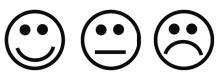 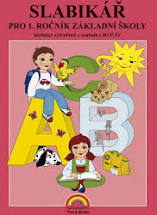 ČTENÍ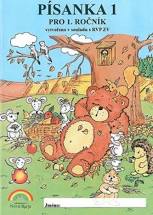 PSANÍ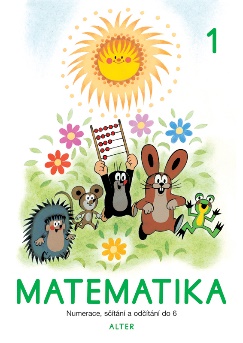 MATEMATIKA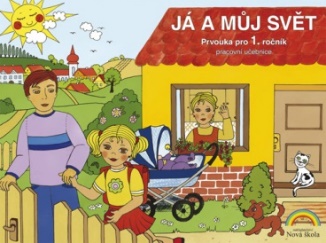 PRVOUKA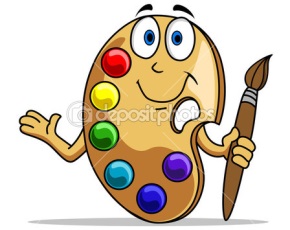 VÝTVARNÁ VÝCHOVATĚLESNÁ VÝCHOVA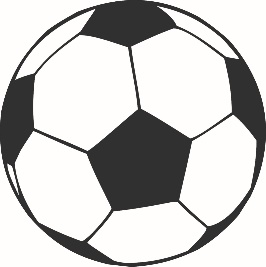 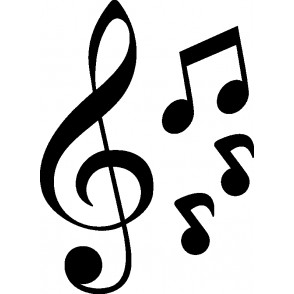 HUDEBNÍ VÝCHOVA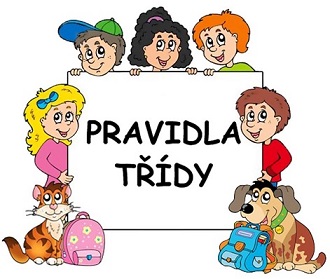 DODRŽOVÁNÍPRAVIDEL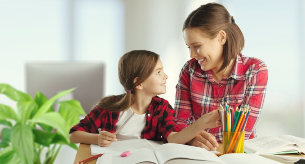 DOMÁCÍ PŘÍPRAVAProstor pro vyjádření rodičů:____________________________________________________________________________________________________________________________________________________________________________________Sebehodnocení žáka 1. ročník – 3. čtvrtletíJméno:______________Vybarvi smajlíka, který nejlépe vystihuje tvou odpověď:Do školy chodím rád(a):       Ve škole mám prima kamarády:       Jak se cítíš v třídním kolektivu:       Do jaké míry dodržuješ školní a třídní pravidla:       ČESKÝ JAZYKJak se ti daří poznávat písmenka:       Jak se cítíš jistý/jistá při psaní diktátů na destičku:       Jak se ti daří ve čtení slov:       Jak se ti daří při psaní:       Jak plníš domácí přípravu a domácí úkoly:       MATEMATIKAJak zvládáš sčítání v oboru do 20:       Jak zvládáš odčítání v oboru do 20:       Jak se ti daří porovnávání čísel, (číslo je větší nebo menší a o kolik):       Jak plníš domácí přípravu a domácí úkoly:       PRVOUKAJak zvládáš poznávat ovoce a zeleninu:       Zvládneš vyjmenovat roční období a měsíce v roce?       PŘEDMĚTY VÝCHOVNÉHO CHARAKTERU (HV, VV, PČ, TV)Jak se Ti daří v předmětu VV a PČ:       Dodržuji pravidla fair-play při TV:       Zpívám rád/a:       Nakresli, z čeho máš ve škole největší radost.Prostor pro vyjádření rodičů: ________________________________________________________________________________________________________________________________________________________________________________________________________________________________________________________________________________________